1. Kostel Nanebevzetí Panny Mariea) 1318, 1897 novogoticky přestavěnb) gotikac) Kostel byl silně poškozen americkými nálety v dubnu 1945, kdy tři bomby dopadly těsně vedle a čtvrtá nevybuchlá propadla střechou. d) Věž kostela vychýlena o více než dva metry od kolmé osy je nejšikmější věží ve střední Evropě.e) Šikmýf) Zuzana (podle sv. Zuzany)2. Popravištěa) 2. polovina 16. stoletíb) Soudní vrchc) hrdelníd) Větruše – restaurace, rozhledna, bludiště3. Kostel sv. Vojtěchaa) První zmínka před rokem 1186, kostel s klášterem vystavěn ve 14. století, po poškození husity obnoven v 16. století, do současné podoby upraven v letech 1715-1730.b) barokoc) Octavio Broggio 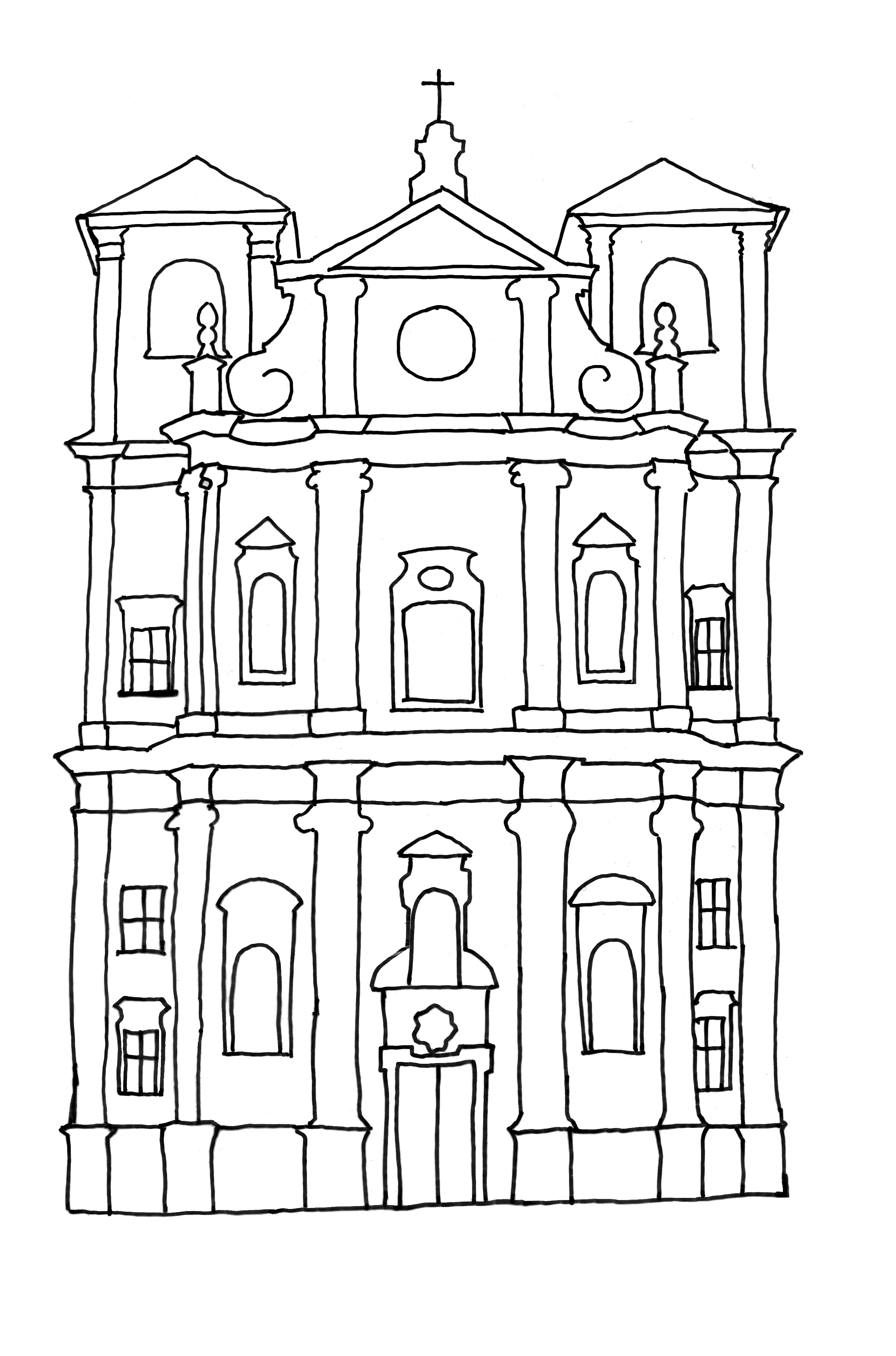 d) 	                          sv. Václav                                                                      sv. Ludmilasv. Vojtěch (lat. Adalbertus)                            sv. Dominik                                                                     sv. Tomáš4. Muzeuma) 1876, neorenesanceb) škola, poštac) 2011d) císař František Josef I.5. Výzkumný ústav anorganické chemiea) 1895b) neogotikac) správní budova Spolchemied) nová správní budova Spolchemie6. Kostel sv. Pavlaa) 1906b) neorománský slohc) Červenýd) Českobratrská církev evangelická a Církev československá husitskáe) železobetonf) je nižší (Červený kostel - 41 metrů, Šikmý kostel – 65 m)7. Divadloa) 1909b) Severočeské divadlo opery a baletu8. Český rozhlas Severa) továrníka Carl Friedrich Wolfrumb) panter nesoucího mladého boha Dionýsa (Bakchus)c) 1887-1910d) 19459. Knihovnaa) uhelný magnát Hans Weinmannb) 1930c) neoklasicismusd) rodinné sídlo, německá tajná policie a říšské ministerstvo vnitra za 2. světové války, po válce politická škola KSČ, městský národní výbor, od roku 1990 knihovna10. Spolchemiea) 1929b) 11 paterc) nejvyšší stavba v tehdejším Československud) páternostere) chemie, věda, muž s pochodní, žena s rohem hojnosti, obchod a prácef) expresionismus11. Národní institut pro další vzdělávánía) továrník Franz Petschek, 1931b) rodinné sídlo, německé policejní prezidium za 2. světové války, po válce Dům pionýrů a mládeže, nyní NIDV a školská inspekce12. Magistráta) 1961b) plastika Olbrama Zoubka c) bruselský styld) Krajský národní výbor Severočeského kraje